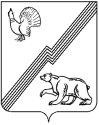 ИЗВЕЩЕНИЕ 
О ПРОДЛЕНИИ СРОКА ПОДАЧИ КОТИРОВОЧНЫХ ЗАЯВОК	Настоящим Муниципальное бюджетное учреждение «Физкультурно-спортивный комплекс «Юность» находящееся по адресу 628260  Тюменская облсть, г.Югорск ул, Мира д.52, разместивший на сайте http://zakupki.gov.ru  извещение о проведении запроса котировок от «11»сентября 2012 г. №304, номер извещения на официальном сайте 0187300005812000536 на поставку хозяйственных  товаров, извещает о продлении срока подачи котировочных заявок по данному запросу котировок  до 17.00 часов  (по местному времени)  " 05 "   октября  2012 г.	Дополнительную информацию можно получить по адресу:628260 Тюменская область, г.Югорск, ул.Мира д.52, в рабочие дни с "09____" часов "00__" минут до "_17__" часов "_00_" минут. Контактное лицо: Ф.И.О. Коломиец Лариса Юрьевна, номер контактного телефона 8 (34675) 7-51-30; адрес электронной почты: fsk-yugorsk@yandex.ruДиректор                                                                             А.А.ЛысенкоМП